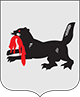 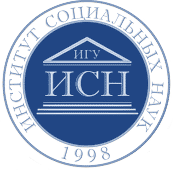 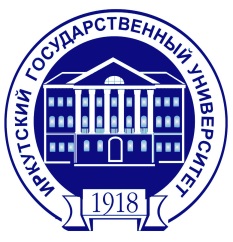 ОБЩЕСТВЕННАЯ ПАЛАТА ИРКУТСКОЙ ОБЛАСТИ Комиссия по науке и образованиюФедеральное государственное бюджетное образовательное учреждениевысшего образования«ИРКУТСКИЙ ГОСУДАРСТВЕННЫЙ УНИВЕРСИТЕТ»Институт социальных наукСоциологическая лаборатория региональных проблем и инновацийИНФОРМАЦИОННОЕ ПИСЬМОУважаемые коллеги!Приглашаем Вас принять участие в V межрегиональноймолодежной научной конференции с всероссийским и международным участием«Трансформация социального мира в эпоху научных и информационно-технологических революций»Проведение конференции планируется 6 декабря 2019 г. в формате научной сессии по адресу: г. Иркутск, ул. Ленина, 3 (актовый зал)Регистрация - 8.30 - 9.00Открытие конференции с 9.00 до 9.10Работа научной сессии с 9.10 до 13.00Подведение итогов с 13.00 до 13.20Приоритетные направления обсуждения:Конструирование социального в современном мире: проблемы и парадигмы.Трансформация социального мира в новом тысячелетии.Социология социального мира и социальных изменений.Основные векторы развития цифрового общества.Социальный мир в информационном обществе: факторы и условия проявления.Вызовы и угрозы социальному миру в XXI веке.Значение научных и информационно-технологических революций в современную эпоху.Информационно-технологические революции и их последствия.Социальный мир в социально-экономическом и технологическом развитии России.Социальный мир в социокультурном развитии России.Социальный мир и его основания в Сибирском регионе (культура, традиции, ментальность).Социальные институты семьи и образования в условиях трансформации социального мира.Влияние глобализации на формирование социального мира.Социальный мир в обществе постмодерна: вызовы и противоречия.Научно-технологический прогресс и интеллектуальный потенциал Сибирского региона.Научные и информационно-технологические революции в фокусе проблем развития высшей школы.Ключевые проблемы технологизации общества и основные пути их решения.Молодежь и условия достижения социального мира.Просим Вас до 05.11.2019 года сообщить о возможности Вашего участия (выступление с докладом или сообщением) в Организационный комитет конференции: тел./факс: (3952) 521-561; или по электронной почте: sociolab@bk.ru (тема письма: «Межрегиональная молодежная научная конференция»).По материалам конференции планируется издание сборника научных трудов «Трансформация социального мира в современную эпоху» с присвоением регистрационных номеров ISBN и ББК и включением в РИНЦ (в электронном виде).К участию в создании сборника приглашаются преподаватели вузов, научные сотрудники, представители органов власти, бизнес-сообщества, общественности, студенты и аспиранты.Желающим принять участие в создании сборника предоставить в Оргкомитет до 15.11.2019 года статью и авторскую справку (с указанием ФИО, места работы, должности, ученой степени и звания, почтового адреса, телефонов для контакта и адреса электронной почты). Статья и авторская справка предоставляются отдельными файлами. В названии статьи должна быть указана фамилия автора с добавлением слова «статья» (например: Иванов_статья.doc), в названии авторской справки указывается фамилия автора с добавлением слова «автор» (например: Иванов_автор.doc). В начале статьи прописывается индекс УДК. Аннотация выполняется на русском и английском языке и включает название статьи (по центру прописными буквами, жирным шрифтом), фамилию имя, отчество и автора(ов) с транслитерацией их латиницей. Объем не более 7 строк. В конце аннотации ключевые слова также на двух языках (от 2 до 5). Аннотация не должна содержать каких-либо ссылок.Требования к оформлению статьи: объем до 8 страниц машинописного текста, размер шрифта – 12, интервал – 1,5, редактор – Word. Шрифт – Times New Roman. Параметры страницы: сверху, снизу, справа и слева по . Список литературы оформляется с заголовком «Литература» в алфавитном порядке по фамилии автора, сначала русскоязычная литература, затем иностранная, далее интернет-сайты. На все источники списка литературы в тексте тезисов необходима ссылка, оформленная [1], где 1 — номер источника в списке. Литература оформляется в соответствии с ГОСТ 1 – 84 «Библиографическое описание документа», 7.80 – 2000 «Библиографическая запись. Заголовок», 7.12 – 93 «Библиографическая запись.Материалы представляются исключительно в электронном виде (по электронной почте).Статьи принимаются по адресу:. Иркутск, ул. Ленина 3, каб. 105 «в». Социологическая лаборатория региональных проблем и инноваций ИСН и НИЧ ФГБОУ ВО «ИГУ».Тел: (3952) 521561E-mail: sociolab@bk.ru (с пометкой «в сборник научных трудов»)Научный редактор: заведующая социологической лабораторией региональных проблем и инноваций ИСН и НИЧ ФГБОУ ВО «ИГУ», доктор социологических наук, профессор Татьяна Ивановна Грабельных.Телефон для оперативной связи: 89148951067.Ответственный секретарь: старший научный сотрудник социологической лаборатории региональных проблем и инноваций, кандидат социологических наук Наталья Александровна Саблина.С уважением, ОргкомитетОБРАЗЕЦ ОФОРМЛЕНИЯ СТАТЬИУДК 316.334.56(571.1/.5)Чернов В. В.Российский государственный гуманитарный университет, г. МоскваК вопросу о Восточной столице РоссииВ статье с позиции социального проектирования рассматривается идея формирования, строительства восточной столицы, которая в перспективе могла бы стать столицей России. В статье приводится анализ выполнения столичных функций в современной Москве. Автор статьи рассматривает и предлагает различные варианты формирования восточной столицы в иркутском регионе, приводит обоснованные аргументы в пользу такой идеи, показывает возможности социально-экономического развития Сибири в зависимости от реализации проекта восточной столицы России.Ключевые слова: столица, регион, социальное проектирование, социальное развитие, экономическое развитие.Chernov V. V.Russian State University for The Humanities, MoscowOn the issue of the Eastern Capital of RussiaIn the article the idea of forming and building East capital which in prospect could be the capital of Russia is considered from a position of social projecting. The article provides the analysis of fulfillment of capital functions in modern Moscow. The author of the article considers and offers various variants of forming Eastern capital in Irkutsk region, and provides well-founded arguments in favor of such idea that show the possibilities of social and economic development of Siberia, which depends on realization of the project of Eastern capital of Russia.Keywords: capital, region, social projecting, social development, economic development.Тема переноса или создания новой российской столицы, последние несколько лет становится все более актуальной, она активно обсуждается в российском научном и политологическом сообществе. Данная тема становится не безразличной и в целом российскому обществу. Выразителем общественных настроений идеи переноса столицы стал, в том числе известный российский сатирик, представитель разговорного жанра нашей эстрады Михаил Задорнов. Им очень точно подмечено то, что подавляющее большинство мировых столиц  имеют центральное или восточное месторасположение.<…>ТРЕБОВАНИЯ К ОФОРМЛЕНИЮ АВТОРСКОЙ СПРАВКИФамилия, имя, отчество:Место работы /учебы:Должность:Ученая степень:Ученое звание:Служебный адрес:Служебный телефон/факс:Мобильный телефон:E-mail: